BUDE AND NORTH CORNWALL GOLF CLUB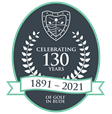 Minutes of the Greens MeetingHeld at the clubhouse on Monday 1st January 2022Present: -   Mark Jenkins (General Manager) John Boundy, Danny Vanstone, James Leitch, Geoff Tyler, James Leitch.Apologies for Absence		 Adam Curtis.Minutes of last meeting.      	SentMatters Arising.	Minutes to be written in preparation for the next meeting.Agenda1st Tee & 2nd Green.Marram grass to be planted within the next two weeks.JL to re-turf the area just below the tee.Committee are pleased with the work done.Agronomist Report.Work going to plan as advised. A discussion what made around the length of cut. More top dressing to be done over the next few weeks.Winter WorkThe new proposed carpark will need assistance from James and his team.Revetting of bunkers was completed.MJ to chase Jamie Burt reference the brock/bridges.16th fairway needs to looking at, due to lack of growth.Lights (Greenkeeper shed) have now been installed.A vote was taken in favour of no chipping taking place on the putting green.We discussed a suitable option, but nothing was agreed.JL to fill in any holes on the 14th & 18th paths.AOBIt was agreed no bins and ball washers would be placed on the course. This is due to dog walkers filling the bins. Ball washers due to COVID safety and not enough demand.Mj has chased Cormac/Council for a quote to cut the Downs Road hedge.New nets being installed behind the 15th green on Tuesday 18th January.Greg Pett has left the business.CCT needed for the greenkeepers shed (MJ has sourced a quote)The question was asked about devoting tees, and managing the space better.	Next meeting Monday 7th February @ 5pm